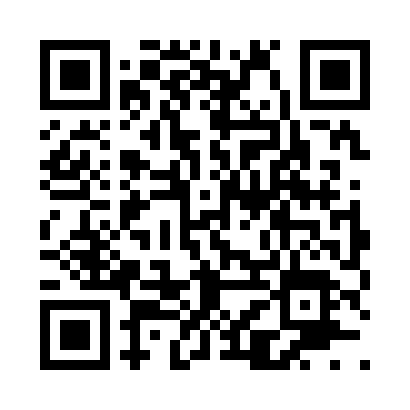 Prayer times for Levanna, New York, USAMon 1 Jul 2024 - Wed 31 Jul 2024High Latitude Method: Angle Based RulePrayer Calculation Method: Islamic Society of North AmericaAsar Calculation Method: ShafiPrayer times provided by https://www.salahtimes.comDateDayFajrSunriseDhuhrAsrMaghribIsha1Mon3:475:331:115:158:4910:352Tue3:485:331:115:158:4910:343Wed3:485:341:115:158:4810:344Thu3:495:341:115:158:4810:335Fri3:505:351:125:158:4810:336Sat3:515:361:125:158:4810:327Sun3:525:361:125:158:4710:318Mon3:535:371:125:168:4710:309Tue3:545:381:125:168:4610:3010Wed3:555:391:125:158:4610:2911Thu3:575:391:125:158:4510:2812Fri3:585:401:135:158:4510:2713Sat3:595:411:135:158:4410:2614Sun4:005:421:135:158:4410:2515Mon4:015:431:135:158:4310:2416Tue4:035:431:135:158:4210:2317Wed4:045:441:135:158:4110:2218Thu4:055:451:135:158:4110:2019Fri4:075:461:135:158:4010:1920Sat4:085:471:135:148:3910:1821Sun4:095:481:135:148:3810:1622Mon4:115:491:135:148:3710:1523Tue4:125:501:135:148:3610:1424Wed4:145:511:135:138:3510:1225Thu4:155:521:135:138:3410:1126Fri4:175:531:135:138:3310:0927Sat4:185:541:135:138:3210:0828Sun4:205:551:135:128:3110:0629Mon4:215:561:135:128:3010:0530Tue4:225:571:135:118:2910:0331Wed4:245:581:135:118:2810:02